Приложение 4Отчет по реализации проекта в 2021-2022 учебном годуПроект «Просвещение как путь к устойчивому развитию»«Реализация плана Соглашения о создании межрегионального Сетевого партнерства по образованию в интересах устойчивого развития»Ресурсы http://partner-unitwin.net/, http://moodle.imc.tomsk.ru/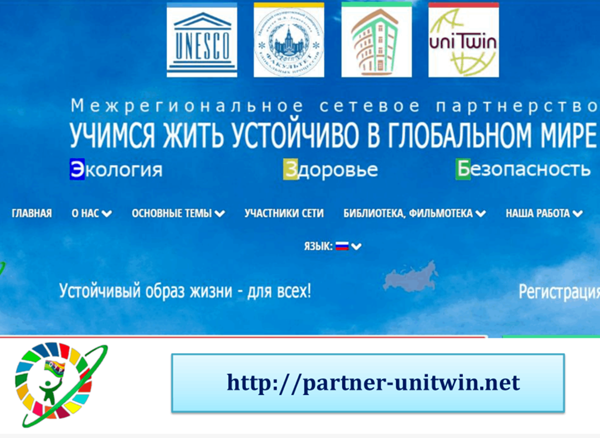 Количественные показатели по реализации проекта в 2021-2022 учебном годуГеография участников мероприятий в 2021-2022 учебном годуг. Томск: 61 ДОО № 1, 2, 3, 5, 8, 11, 13, 15, 18, 19, 21, 23,24, 27, 28, 30, 33, 35, 38, 39, 40, 44, 45, 46, 48, 50, 51,53, 54, 56, 57,60, 61, 62, 63, 66, 69, 73, 76, 77, 79, 82, 83, 85, 86, 88, 89, 93,94, 95, 96, 99, 100, 102, 103, 104,133, 134; СП ДО МАОУ СОШ №11, 30; МБОУ прогимназия «Кристина»; АНО ДОРР «Ладушки»; 19 ООУ: СОШ №; № 3, 4, 11, 16, 28, 40, 47, 49, 54, 67; МАОУ Школа «Эврика-развитие», МАОУ лицей № 8 имени Н.Н. Рукавишникова, МАОУ гимназия № 13, 18, 26, 29, 55; МБОУ ООШ № 39, 45; 4 УДО - МАОУ ДО ЦДТ «Луч» г. Томска, МБОУ ДО ДДТ «Искорка»; ОГКУ «Центра помощи детям, оставшимся без попечения родителей, г. Томска»; МАОУ «Томский Хобби - центр»; ВУЗы: Инженерная школа энергетики ТПУ; Томская область: ОГАОУ ДО "Асиновская ДШИ" г. Асино, МБОУ «Тогурская СОШ им. С.В. Маслова»; г. Северск -  СОШ № 84, ДОО №№ 17, 25, 37, 44, 47, 50, 52, 54, 60; МБДОУ «Детский сад Подсолнухи» с. Парабель; с. Молчаново, ЗАТО Северск, с. Кожевниково, с. Батурино, Шегарский район, Каргасок, Кривошеинский р-н с. Красный Яр, с. Мельниково; Томский район: МБДОУ «Детский сад «Северный парк», МАДОУ «Детский сад с. Корнилово»; МБОУ НОШ мкр. «Южные ворота»; МБДОУ «Детский сад КВ п. Молодёжный»; МБДОУ «Детский сад с. Зоркальцево», МБДОУ «Детский сад с. Кафтанчиково», МАДОУ «ЦРР Академия крохи», МКДОУ ЦРР детский сад Колокольчик с. Кожевниково; «МБДОУ Детский сад с. Калтай», МБДОУ «Детский сад КВ д. Нелюбино», МБДОУ «Детский сад «Рябинка» КВ п. Зональная Станция»; МБОУ ДО «Дом детского творчества», п. Зональная Станция, МАДОУ «Детский сад «Полянка» п. Мирный, МАДОУ «ЦРР – детский сад д. Кисловка», МАДОУ «Детский сад ОВ с.Рыбалово», МБДОУ «Детский сад ОВ п. Рассвет», МБДОУ «Детский сад п. Аэропорт», МБДОУ «Детский сад с. Октябрьское», МБДОУ «Детский сад «Радужный» п. Зональная Станция.Московская область: г.о. Щелково - МБУ ДПО УМОЦ, МАДОУ ЦРР-детский сад № 35 "Родничок", МАОУ «Гимназия № 2», МАОУ «Щёлковская гимназия № 6», МАОУ СОШ № 8, МАОУ Медвежье-Озёрская СОШ № 19; МАОУ СОШ № 16, МБОУ СОШ №25 им. И.А. Копылова, МАДОУ ЦРР - детский сад № 35 «Родничок», МАОУ СОШ № 4 им. П.И. Климука СП «Детский сад Светлячок»; МБОУ «Лицей г. Рошаль»; МБДОУ компенсирующего вида детский сад № 40 «Солнышко» г.о. Коломна; г. Москва - Российский химико-технологический университет имени Д.И. Менделеева, химический факультет МГУ им. М.В. Ломоносова, г.о. Троицк, г. Дубна, г. Королев; МАОУ СОШ №17, с УИОП ГОЩ структурное подразделение «Детский сад «Карамелька».Иркутская область: МБОУ СОШ № 29 р.п. Чунский, МБДОУ детский сад комбинированного вида № 43 п. Мегет, г. Иркутск - МБДОУ города Иркутска детский сад № 180, г. Усть-Илимск: МБДОУ № 12 «Брусничка»; МАОУ «Экспериментальный лицей «Научно-образовательный комплекс»; г. Братск: МБДОУ «ДСОВ № 101», МБДОУ «ДСОВ № 76»; г. Зима: МКДОУ «Детский сад № 16»; г. Ангарск - ГБПОУ Иркутской области «Ангарский педагогический колледж», МБУ ДПО «Центр обеспечения развития образования»,  МБОУ «СОШ № 45, МБОУ «СОШ № 4», МБОУ «СОШ № 7», МБОУ «СОШ № 14».ХМАО: НРМБДУ «Детский сад «Жемчужинка» п. Пойковский, МАОУ СОШ № 7 г. Когалым, МОУ «СОШ № 8» г. Нефтеюганск; МБОУ «Начальная школа № 15» г. Нефтеюганск; МБДОУ детский сад «Ромашка» г. Лянтор.Тюменская область: МБДОУ№ 31 «Снегирек» г. СургутНовосибирская область: МБОУ «Новолуговская средняя школа № 57» с. НоволуговоеСвердловская область: г. Екатеринбург: МАДОУ № 14, МБДОУ № 203, МБДОУ - детский сад № 496, МАДОУ – детский сад № 233; ДОО №№ 14, 49, 126, 222, 366, 451,496, МАОУ лицей №135, МБУ ДО - ГДЭЦ Кемеровская область: МБОУ «СОШ № 25 г.Салаира», г. Кемерово, г. Мариинск, г. НовокузнецкКурская область: г. Курск: ОБОУ «Школа-интернат № 4»Рязанская область: МБОУ «Школа № 59»Ростовская область: МБОУ Вареновская СОШ, село Вареновка, Неклиновского районаЧелябинская область: МАОУ «СОШ № 94 г. Челябинска», МБОУ «СОШ № 75 г. Челябинска»Сахалинская область: Томаринский район, с. ИльинскоеЛенинградская область: г. Санкт-ПетербургМурманская область: г. КировскКалужская область: г. КалугаВоронежская область: Семилукский район, с. Перлевка, с. Новоживотинное, г. Воронеж;Саратовская область: г. СаратовСамарская область: г. Самара, г. Аткарск, г. СызраньСмоленская область: г. СмоленскУльяновская область: р.п. Старая Кулатка, г. УльяновскРостовская область: г. Ростов-на-Дону - химический факультет Южного федерального университета, г. КонстантиновскНижегородская область: г. Нижний Новгород - Институт физико-химических технологий и материаловедения Нижегородского государственного технического университета им. Р.Е. АлексееваРеспублика Коми: г. ВоркутаРеспублика Дагестан: г. Махачкала - ФГБОУ ВПО Дагестанский Государственный университетРеспублика Хакасия: г. Абакан - МБОУ «Средняя общеобразовательная школа № 3»Республика Бурятия: г. Улан-УдэРеспублика Татарстан: Кайбицкий район, село Большое Подберезье, г. ЕлабугаПермский край: г. Пермь: МБОУ «Октябрьская СОШ № 2»Алтайский край: МБОУ «СОШ № 34» г. БийскПриморский край: г. ВладивостокКамчатский край: г. Петропавловск-КамчатскийКраснодарский край: г. НовороссийскЗабайкальский край: г. Краснокаменск: ДОО №№ 9, 11, 16; МАДОУ № 1» Улыбка», МАДОУ детский сад №16 «Дюймовочка»                            г. Краснокаменска2 государства Центральной Азии: Казахстан: г. Нур-Султан и Кыргызстан: г. Бишкек1 страны –Малайзия: г. Куала Лумпур.ИТОГО: 34 региона РФ, 2 государства Центральной Азии, 1 страныДостижения и точки роста в 2021-2022 году:- создание Актива ПАРТНЕРСТВА: механизмы координации (сформировано положение, план работы, форма отчетности, сроки)- привлечение новых партнеров в качестве со-организаторов в рамках реализации плана мероприятий (конкурсы, конференция);- привлечение к экспертизе материалов конкурсов из регионов России: г.о. Щелково Московской области, г. Братск Иркутской области, г. Екатеринбург Свердловской области; г. Санкт-Петербург;- организованы и проведены курсы повышения квалификации по теме «Как осваивать идеи устойчивого развития», «Зеленые аксиомы в экологическом образовании дошкольников»;- организация двух масштабных мероприятий: секции «Мини-модели устойчивого развития образовательной организации как шаг к зеленому устойчивому будущему» в рамках IV Всероссийской научно-практической конференции «Непрерывное экологическое образование: проблемы, опыт, перспективы» (2-3 ноября 2021 г.) 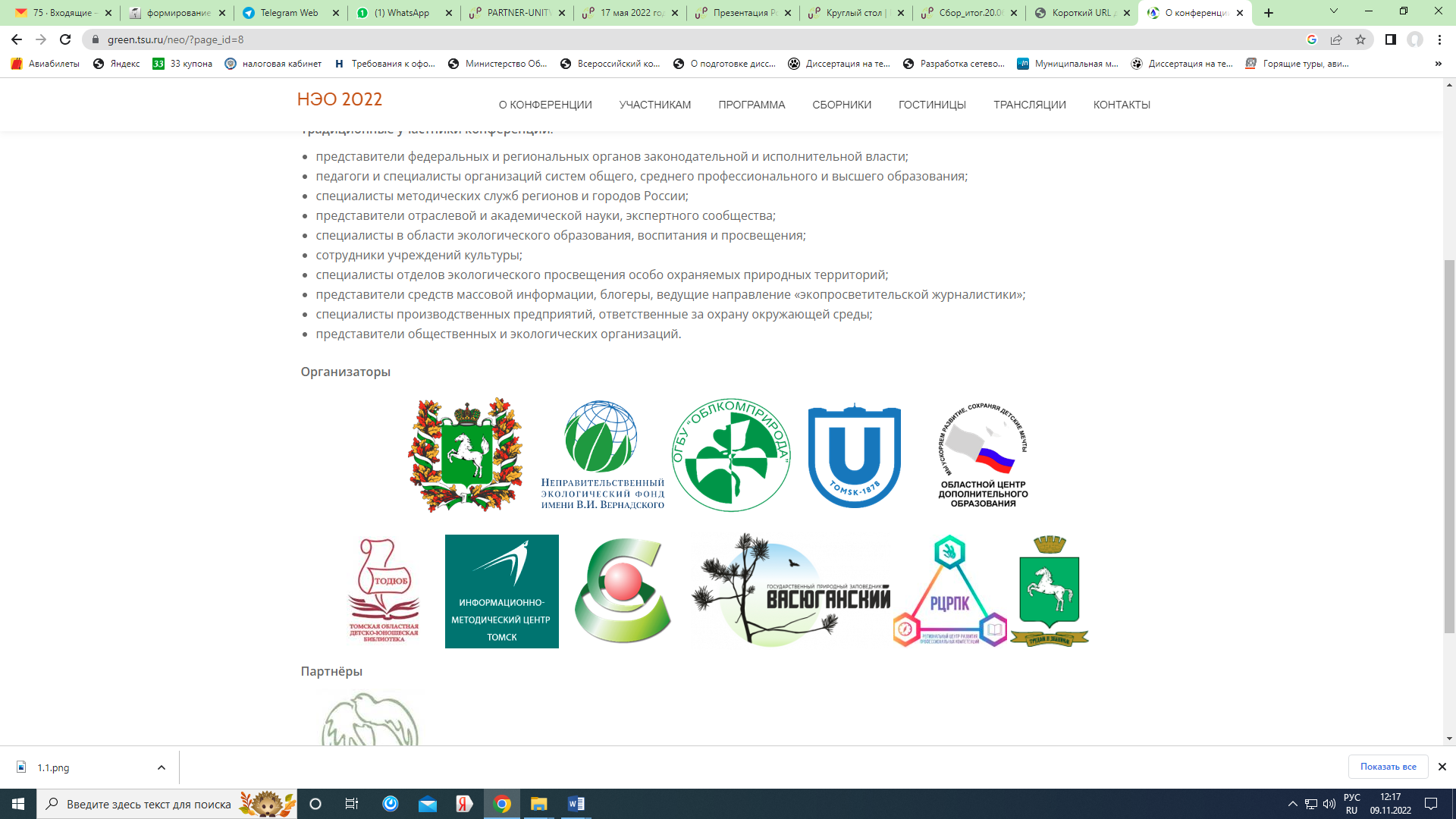 и II Всероссийский Фестиваль https://clck.ru/32cxMR (с международным участием) научно-практических разработок по образованию в интересах устойчивого развития (16 - 18 мая 2022 года) - подготовлена электронная газета «Экологическое образование в интересах устойчивого развития» // Материалы участников II Всероссийского Фестиваля (с международным участием) научно-практических разработок по образованию в интересах устойчивого развития (16 - 18 мая 2022 года);- разнообразная палитра методических мероприятий: флешмоб, эстафеты, квест, конкурсы, конференция, челлендж, семинары и др.;- увеличение числа участников количества до 98 мероприятий и количества участников: 6 452человек их 34 регионов РФ, 2-х государств Центральной Азии, 1-х страны;- повысилась активность участия партнеров из разных регионов РФ (Московская и Иркутская области, ХМАО, г. Екатеринбург);- позиционирование работы Межрегионального партнерства в социальных сетях (баннеры, посты), на сайтах;- создание рекламных роликов к мероприятиям с привлечением опыта базовых детских садов города Томска;- издательская деятельность по теме образования для устойчивого развития;- повышение активности посещаемости сайта Межрегионального сетевого партнерства http://partner-unitwin.net, количества просмотров на сайте http://moodle.imc.tomsk.ru за счет структурирования содержательного контента сайта, системного и рекламного характера проводимых мероприятий; - Организация Круглого стола Научного Совета по проблемам экологического образования в рамках II Всероссийского Фестиваля (с международным участием) научно-практических разработок по образованию в интересах устойчивого развития. По итогам опубликована Концепция экологического образования в системе общего образования на официальном сайте Министерства просвещения Российской Федерации.- статья о работе сетевого партнерства в Журнале «Экологическое образование и просвещение в Томской области» («Облкомприрода»)	О межрегиональном сетевом партнерстве ассоциированных образовательных организаций по образованию в интересах устойчивого развития «Учимся жить устойчиво в глобальном мире. Экология. Здоровье. Безопасность»Перспектива развития проекта в 2022-2023 учебном годуРеализация кейса мероприятий проекта:- Всероссийский конкурс профессионального мастерства (методических разработок) «Концепция экологического образования: методический инструментарий – от теории к практике»- Курсы повышения квалификации «Как изучать ЦУР 17?», «Как осваивать идеи устойчивого развития?» - Вебинары «Новая концепция экологического образования для устойчивого развития» http://moodle.imc.tomsk.ru/mod/page/view.php?id=4435- Вебинар «ПОКАЗАТЕЛИ ЭКОЛОГИЧЕСКОЙ КУЛЬТУРЫ»  http://partner-unitwin.net/archives/9585- Семинар «НОВИЗНА КОНЦЕПЦИИ ЭКОЛОГИЧЕСКОГО ОБРАЗОВАНИЯ В СИСТЕМЕ ОБЩЕГО ОБРАЗОВАНИЯ И ПУТИ ЕЕ РЕАЛИЗАЦИИ» http://partner-unitwin.net/archives/9630https://drive.google.com/file/d/1lpaSo9dyFKTMHt4nv7V7-iDBttwTU-8P/view- Организация переговорной площадки «РЕАЛИЗАЦИЯ КОНЦЕПЦИИ ЭКОЛОГИЧЕСКОГО ОБРАЗОВАНИЯ В СИСТЕМЕ ОБЩЕГО ОБРАЗОВАНИЯ» http://partner-unitwin.net/archives/9567Для подготовки к Переговорочной площадке:- Вебинар «Образование об устойчивом развитии» — о Стратегии безопасности РФ (Презентация)  http://moodle.imc.tomsk.ru/mod/bigbluebuttonbn/view.php?id=4072- Вебинар «Новая концепция экологического образования, часть 1″ (для просмотра нажать слово «презентация» в строке «записи») http://moodle.imc.tomsk.ru/mod/page/view.php?id=4435- Вебинар «Новая концепция экологического образования, часть 2″ (для просмотра нажать слово «презентация» в строке «записи») http://moodle.imc.tomsk.ru/mod/bigbluebuttonbn/view.php?id=4440- Вебинар «Новая концепция экологического образования, часть 3» http://moodle.imc.tomsk.ru/mod/bigbluebuttonbn/view.php?id=4441- Секция «Мини-модели устойчивого развития образовательной организации как шаг к зеленому устойчивому будущему» V Всероссийской научно-практической конференции «Непрерывное экологическое образование: проблемы, опыт, перспективы» (2 - 3 ноября 2022 г.) https://green.tsu.ru/neo. Пленарная часть. Круглый стол Открытые практикумы: http://partner-unitwin.net/archives/96251. Командный баттл «Движение к целям устойчивого развития»2. Квест-игра «Культурный концепт "Наследие" https://rutube.ru/video/308ea26196ef5141218221f79795e5ec/3. Практикум "Экологический императив. Зеленые аксиомы в работе с дошкольниками"4. Квиз "Биоразнообразие и цели в области устойчивого развития: гражданственность в действии" https://rutube.ru/video/b4ec5807b3499c161238ca77b02a31a0/- Акция «Вторая жизнь вещам»- ЭкоАкция «Сдавать и не сдаваться: ТКО – сортируй и утилизируй»- Всероссийский конкурс «Экологический след»- 25 марта 2023 г. «Акция «Час Земли: поговорим в темноте»Форма мероприятия/ названиеУчастники (регионы)Со-организаторыЦелиКоличество участниковКОНКУРСЫ ДЛЯ ПЕДАГОГОВ И ОБУЧАЮЩИХСЯКОНКУРСЫ ДЛЯ ПЕДАГОГОВ И ОБУЧАЮЩИХСЯКОНКУРСЫ ДЛЯ ПЕДАГОГОВ И ОБУЧАЮЩИХСЯКОНКУРСЫ ДЛЯ ПЕДАГОГОВ И ОБУЧАЮЩИХСЯКОНКУРСЫ ДЛЯ ПЕДАГОГОВ И ОБУЧАЮЩИХСЯМежрегиональный конкурс «Удивительный мир природы»г. Томск: 11, 21, 30, 33, 38, 39, 48, 50, 53, 61, 63, 79, 82, 83, 88, 94, 96, 133; 2 УДО - МАОУ ДО ЦДТ «Луч» г. Томска, МБОУ ДО ДДТ «Искорка»; ОГКУ «Центра помощи детям, оставшимся без попечения родителей, г. Томска»; Томский район: МБОУ «НОШ мкр. Южные Ворота», МБОУ ДО «Дом детского творчества»; Томская область: ОГАОУ ДО "Асиновская ДШИ" г. Асино, МБОУ «Тогурская СОШ им. С.В. Маслова»; МБДОУ № 203 г. Екатеринбург Свердловской области; МАОУ «СОШ № 94 г. Челябинска», МБОУ СОШ № 29 р.п. Чунский Иркутской области; МАДОУ ЦРР-детский сад № 35 "Родничок" Московской областиКафедра ЮНЕСКО по изучению глобальных проблем и возникающих социальных и этических вызовов для больших городов и их населения на факультете глобальных процессов МГУ им М.В. Ломоносова совместно с ее партнёрством «Экологическое образование для устойчивого развития в глобальном мире»Создание организационно-методических условий для формирования у детей дошкольного и младшего школьного возраста первичных основ экологической культуры.82Межрегиональный конкурс для обучающихся «Мой любимый детский сад»г. Томск: ДОО №№ 13, 32,23, 28, 38, 40, 48, 53, 57, 69, 83, 85, 93, 96, 99, 104, 133, МБОУ прогимназия «Кристина»; АНО ДОРР «Ладушки»; Томская область: МБДОУ «Детский сад «Северный парк», МАДОУ «Детский сад с. Корнилово» Томского района; МБОУ НОШ мкр. «Южные ворота» Томского района; МБДОУ «Детский сад КВ п. Молодёжный» Томского района; МБДОУ «Детский сад с. Зоркальцево» Томского района, МБДОУ «Детский сад с. Кафтанчиково», МАДОУ «ЦРР академия крохи», МКДОУ ЦРР детский сад Колокольчик с. Кожевниково; Иркутская область: МКДОУ «Детский сад № 16» г. Зима, МБДОУ детский сад комбинированного вида № 43 п. Мегет, МБДОУ «ДСОВ № 76» г. Братска, МБДОУ города Иркутска детский сад № 180; Московская область: МАДОУ ЦРР д.с.№35 «Родничок» ГОЩ; Свердловская область: МБДОУ - детский сад № 496 г. Екатеринбург, МАДОУ – детский сад № 233; ХМАО: НРМБДУ «Детский сад «Жемчужинка» п. Пойковский)Межрегиональное сетевое партнерство педагогов «Учимся жить устойчиво в глобальном мире: Экология. Здоровье. Безопасность»; Партнерство Кафедры ЮНЕСКО по изучению глобальных проблем и возникающих социальных и этических вызовов для больших городов и их населения факультета глобальных процессов МГУ им М.В. Ломоносова, ФГБНУ «Институт стратегии развития образования РАО»Создание организационно-методических условий для взаимодействия участников образовательных отношений в части реализации образовательной области «Художественно-эстетическое развитие» и «Социально-коммуникативное развитие».170Всероссийская выставка-конкурс рисунков «Экомир для меня – это…»г. Томск: ДОО №№ 3, 15, 21, 33, 46, 48, 54, 56, 63, 94, 96, 99, 103, 133; СОШ №; № 4, 54; МАОУ гимназия № 55; Томский район: «МБДОУ Детский сад с. Калтай», МБДОУ «Детский сад с. Зоркальцево», МБДОУ «Детский сад КВ д. Нелюбино», МБДОУ «Детский сад «Рябинка» КВ п. Зональная Станция»; Московская область, г.о. Щелково: МАОУ «Щёлковская гимназия № 6», МАОУ Медвежье-Озёрская СОШ № 19; МАДОУ ЦРР - детский сад № 35 «Родничок»: МАОУ СОШ № 4 им. П.И. Климука СП «Детский сад Светлячок»; ХМАО: МАОУ СОШ № 7 г. Когалым; Забайкальский край, г. Краснокаменск: ДОО №№ 9, 11, 16; Иркутская область, г. Усть-Илимск: МБДОУ № 12 «Брусничка»; г. Братск: МБДОУ «ДСОВ № 101», МБДОУ «ДСОВ № 76»; г. Зима: МКДОУ «Детский сад № 16»; р.п. Чунский: МБОУ СОШ № 29; Свердловская область, г. Екатеринбург: ДОО №№ 14, 126,  222, 496; г. Рязань: МБОУ «Школа № 59»; ХМАО-Нефтеюганский район: НРМБДУ «Детский сад «Жемчужинка».Научный совет по проблемам экологического образования РАО (Россия);Российское сетевое партнерство педагогов «Учимся жить устойчиво в глобальном мире: Экология. Здоровье. Безопасность»; Партнерство Кафедры ЮНЕСКО по изучению глобальных проблем и возникающих социальных и этических вызовов для больших городов и их населения факультета глобальных процессов МГУ им М.В. Ломоносова по теме «Экологическое образование для устойчивого развития в глобальном мире»;Российская экологическая академия.Раскрытие творческих способностей, понимание ребенком, что такое устойчивое развитие, или Экомир.206 обучающихся 4-16 летМеждународный конкурс «Зеленый паспорт образовательной организации: детский сад-школа-колледж-ВУЗ-дополнительное образование»Материалы участниковг. Томск, Томская область: ДОУ № 21, 50, 54, МАОУ СОШ № 28; МБДОУ «Детский сад № 54» г. Северска; Иркутская область: МБОУ «Детский сад общеразвивающего вида № 76» МО г. Братска, МКДОУ «Детский сад 16» г. Зима, МДОУ «Детский сад общеразвивающего вида № 101» г. Братска, МАОУ «Экспериментальный лицей «Научно-образовательный комплекс», г. Усть-Илимск; Свердловская область: МАДОУ № 14, 366, 451 г. Екатеринбурга; Рязанская область: МБОУ «Школа № 59» г. Рязани; Московская область: МБДОУ компенсирующего вида детский сад № 40 «Солнышко» г.о. Коломна; МАДОУ ЦРР-Детский сад № 35 Родничок г.о. Щелково,  МАОУ «Гимназия № 2» г.о. Щёлково МАОУ СОШ № 4 П.И. Климука СП «Детский сад Светлячок» г.о. Щёлково; Тюменская область: МБДОУ№ 31 «Снегирек» г. Сургута; Новосибирская область: МБОУ «Новолуговская средняя школа № 57» с. НоволуговоеНаучный совет по проблемам экологического образования РАО (Россия);Межрегиональное сетевое партнерство педагогов «Учимся жить устойчиво в глобальном мире: Экология. Здоровье. Безопасность»; Кафедра ЮНЕСКО по проблемам больших городов Факультета глобальных процессов МГУ им М.В. Ломоносова совместно с ее партнерством «Экологическое образование для устойчивого развития в глобальном мире»;Евразийский национальный университет имени Л.Н. Гумилева;ФГБНУ «ИСРО РАО»;Неправительственный экологический фонд имени В.И. Вернадского; РЭА.Выявить и представить опыт образовательных организаций по формированию «зеленого» уклада жизни, ориентированного на идеи устойчивого развития60Всероссийский квест «ЦУР 17»Участники квестаг. Томск: ДОУ №№ 11, 19, 35, 38, 46, 48, 51, 60, 63,76, 85, 88, 93, 94, 96, 103, СОШ № 54; Томская область: СОШ №84, г. Северск, МАДОУ «Детский сад «Полянка» п. Мирный Томского района, МБДОУ «Детский сад КВ п. Молодёжный» Томского района, МБДОУ "Детский сад с. Кафтанчиково", МБДОУ «Детский сад комбинированного вида д.Нелюбино», МБОУ НОШ мкр. «Южные ворота», Томский район, МКДОУ «Детский сад 16», г. Зима, Иркутская область, МБДОУ №180, г. Иркутск, НРМБДУ «Детский сад «Жемчужинка», ХМАО-Югра, МБОУ «СОШ № 25 г.Салаира», Кемеровская область, МАДОУ детский сад №14 г. ЕкатеринбургНаучный совет по проблемам экологического образования РАО (Россия);Межрегиональное сетевое партнерство педагогов «Учимся жить устойчиво в глобальном мире: Экология. Здоровье. Безопасность»; Партнерство Кафедры ЮНЕСКО по изучению глобальных проблем и возникающих социальных и этических вызовов для больших городов и их населения факультета глобальных процессов МГУ им М.В. Ломоносова, ФГБНУ «Институт стратегии развития образования РАО»; РЭАСодействие распространению целей устойчивого развития среди участников образовательных отношений образовательных организаций.140Всероссийский конкурс «Зеленые дела: сохраним Землю для будущих поколений»Работы участниковг. Томск - ДОУ № 13, 15, 18, 21, 28, 35, 38, 54, 79, 82, 83, 94, 102, МАОУ СОШ № 4 им. И.С. Черных, МАОУ СОШ №11 им. В.И. Смирнова, МБОУ ООШ № 39; Томский район -  Центр развития ребенка «Академия крохи», МАДОУ «Детский сад с. Корнилово», МБОУ ДО «Дом детского творчества», п. Зональная Станция, МАДОУ «ЦРР – детский сад д. Кисловка», МБДОУ «Детский сад КВ д. Нелюбино», МАДОУ «Детский сад «Полянка» п.Мирный, МАДОУ «Детский сад ОВ с.Рыбалово», МБДОУ «Детский сад ОВ п. Рассвет», Свердловская область: МАОУ лицей №135 г. Екатеринбург, МАДОУ детский сад № 14, 496 г. Екатеринбурга, Рязанская область: МБОУ «Школа № 59» г. Рязань; Иркутская область: МБДОУ №12 «Брусничка», г. Усть-Илимск, МБДОУ «ДСОВ № 76», МО г. Братск МБДОУ детский сад №180 г. Иркутск; Ростовская область: МБОУ Вареновская СОШ, село Вареновка, Неклиновского района; Московская область: МАОУ СОШ № 4 им. П. И. Климука г.о. Щёлково; МАОУ СОШ № 8 ГОЩ МО, МАОУ Медвежье-Озерская СОШ № 19 ГОЩ,     д. Медвежьи Озера, МАОУ СОШ №7 г. Когалым, МАОУ «Гимназия № 2» г. о. Щелково.Научный совет по проблемам экологического образования РАО (Россия);Межрегиональное сетевое партнерство педагогов «Учимся жить устойчиво в глобальном мире: Экология. Здоровье. Безопасность»; Партнерство Кафедры ЮНЕСКО по изучению глобальных проблем и возникающих социальных и этических вызовов для больших городов и их населения факультета глобальных процессов МГУ им М.В. Ломоносова, ФГБНУ «Институт стратегии развития образования РАО»;Российская экологическая академия.Выявить и представить опыт образовательных организаций по формированию «зеленого» уклада жизни, ориентированного на идеи устойчивого развития.104 педагога, 5 обучающихсяВсероссийский конкурс социальных роликов «17 целей для преобразования мира - гражданственность в действии» Рекламный видеороликРаботы участниковг. Томск: ДОО № 23, 28, 38, 39, 54, 94; СОШ № 54, МАОУ гимназия № 18, 29; Томский район и область: МБОУ НОШ мкр. «Южные ворота», МБДОУ «Детский сад «Рябинка» КВ п. Зональная Станция», МБДОУ «Детский сад п. Аэропорт», МБДОУ «Детский сад с. Октябрьское», МБДОУ «Детский сад с. Зоркальцево», МБДОУ «Детский сад КВ п. Молодежный», МБДОУ «Детский сад с. Калтай, МАДОУ «Детский сад с. Корнилово», МБДОУ «ЦРР – детский сад № 60» г. Северск; Иркутская область: г. Ангарск - ГБПОУ Иркутской области «Ангарский педагогический колледж», г. Братск - МБДОУ «ДСОВ № 101»; г. Рязань: МБОУ «Школа № 59»; Свердловская область: МАДОУ детский сад № 14 г. Екатеринбург; ХМАО: МАОУ СОШ № 7 г. Когалым, МОУ «СОШ № 8» г. Нефтеюганск; Московская область: МАОУ СОШ № 16 г.о. Щелково, МБОУ «Лицей г. Рошаль»; г. Курск: ОБОУ «Школа-интернат № 4»; Республика Дагестан: г. Махачкала - ФГБОУ ВПО Дагестанский Государственный университет.Научный совет по проблемам экологического образования РАО (Россия);Российское сетевое партнерство педагогов «Учимся жить устойчиво в глобальном мире: Экология. Здоровье. Безопасность»; Партнерство Кафедры ЮНЕСКО по изучению глобальных проблем и возникающих социальных и этических вызовов для больших городов и их населения факультета глобальных процессов МГУ им М.В. Ломоносова по теме «Экологическое образование для устойчивого развития в глобальном мире»;Российская экологическая академия.Содействие распространению целей устойчивого развития, гражданственности в действии на личном примере.80 педагогов, 1 преподаватель, 4 обучающихся в возрасте 6-17 лет, 8 студентовВсероссийский квест «Культурное наследие»г. Томск, Томская область: ДОО № 3, 11, 18, 19, 38, 39, 46, 53, 54, 56, 57, 60, 69, 76, 79, 88, 94, 96; СОШ № 4, 16, 28, 67, МАОУ Школа «Эврика-развитие», МАОУ лицей № 8 имени Н.Н. Рукавишникова, МАОУ гимназия № 26, 29; МБОУ ДО «Дом детского творчества» Томского района, п. Зональная Станция; Иркутская область: г. Братск — МБОУ «СОШ № 45, БДОУ «ДСОВ №76»; МБОУ СОШ №29 р.п. Чунский Чунского района; МБОУ «Школа № 59», г. Рязань; Свердловская область: МАДОУ детский сад № 14 г. Екатеринбург; МАОУ «Щёлковская гимназия № 6» г.о. Щелково Московской области. Кафедра ЮНЕСКО по изучению глобальных проблем больших городов факультета глобальных процессов МГУ имени М.В. Ломоносова, ее партнерство «Экологическое образование для устойчивого развития в глобальном мире»;Российская экологическая академия;Научный совет по проблемам экологического образования РАО (Россия);Российское сетевое партнерство педагогов «Учимся жить устойчиво в глобальном мире: Экология. Здоровье. Безопасность»; ОГАУК «ТОХМ.Актуализация интереса педагогов и обучающихся к идеям устойчивого развития.133 педагога и 12 обучающихсяВсероссийский командный баттл «Движение к целям устойчивого развитияг. Томск: ДОО №№ 2, 3, 8, 11, 18, 21, 35, 38, 46, 48, 53, 54, 56, 57, 60, 63, 76, 79, 83, 88, 89, 94, 96, 99, 103; МАОУ СОШ № 54, МАОУ гимназия № 29; Томский район: МБОУ НОШ мкр. «Южные ворота», МБДОУ «Детский сад «Рябинка» КВ п. Зональная Станция», МАДОУ «ЦРР – детский сад д. Кисловка», МБДОУ «Детский сад КВ п. Молодежный», МАДОУ «Детский сад «Полянка» п. Мирный, МБДОУ «Детский сад «Рябинка»; Иркутская область: г. Ангарск: МБОУ «СОШ №4», ГБПОУ Иркутской области «Ангарский педагогический колледж», МБОУ «СОШ №4», г. Братск: МБДОУ «ДСОВ №76», МБОУ «СОШ № 45»; г. Иркутск: МБДОУ города Иркутска детский сад № 180; МБОУ СОШ №29 р.п. Чунский; г. Рязань: МБОУ «Школа № 59»; Свердловская область: МАДОУ детский сад № 14 г. Екатеринбург; Московская область: МБОУ СОШ №25 им. И.А. Копылова, МАДОУ ЦРР-детский сад №35 «Родничок» г.о. Щелково, МАОУ «Щёлковская гимназия № 6»Научный совет по проблемам экологического образования РАО (Россия);Межрегиональное сетевое партнерство педагогов «Учимся жить устойчиво в глобальном мире: Экология. Здоровье. Безопасность»; Партнерство Кафедры ЮНЕСКО по изучению глобальных проблем и возникающих социальных и этических вызовов для больших городов и их населения факультета глобальных процессов МГУ им М.В. Ломоносова, ФГБНУ «Институт стратегии развития образования РАО»;Российская экологическая академия.Содействие распространению целей устойчивого развития.66 команд - 268 педагогов, 21 обучающийся 6-10 классов, 7 студентовВсероссийский конкурс мумотиков «Мотиваторы с юмором»г. Томск: ДОО: №№ 3, 15, 38, 48, 54, 56, 60, 62, 63, 69, 79, 82, 83, 93, 94, 96, 103, 104; СОШ №№ 49, 54, Томский район: МБОУ НОШ мкр. «Южные ворота», МБДОУ «Детский сад «Рябинка» КВ п. Зональная Станция»; Иркутская область: МБОУ СОШ №29 р.п.Чунский, МБДОУ «ДСОВ № 76», «ДСОВ № 101» г. Братска; Московская область, ГОЩ: МАОУ СОШ 4 им П.И. Климука СП д/с «Светлячок» ГОЩ, МАОУ Медвежье-Озёрская СОШ №19, МАОУ «Щёлковская гимназия № 6»; Забайкальский край: МАДОУ № 1» Улыбка», МАДОУ детский сад №16 «Дюймовочка» г. Краснокаменска, Свердловская область: МБДОУ-детский сад № 451, МАДОУ детский сад № 126 г. Екатеринбурга; МБОУ «Школа №59» г. РязаньНаучный совет по проблемам экологического образования РАО (Россия);Межрегиональное сетевое партнерство педагогов «Учимся жить устойчиво в глобальном мире: Экология. Здоровье. Безопасность»; Кафедра ЮНЕСКО по проблемам больших городов Факультета глобальных процессов МГУ им М.В. Ломоносова, ее сетевая секция (сетевая кафедра) «Экологическое образование для устойчивого развития в глобальном мире»;Российская экологическая академия.Инициировать активность педагогов, детей, взрослых, студентов по подбору или созданию юмористических картинок-мумотиков, мотивирующих на позитив, хорошее настроение, гармонизацию отношений человека, общества, природы и производства.90 педагогов, 7 обучающихся 4-11 классовВсероссийский конкурс «Учитель (воспитатель, педагог дополнительного образования) ОУР - 2022»г. Томск: ДОО №№ 11, 38, 46, 48, 53, 54, 60, 94,133, МАОУ «Томский Хобби - центр», МБОУ ООШ № 45, МАОУ СОШ № 47, МАОУ гимназия № 26, МАУ ИМЦ; Томский район: МБДОУ «Детский сад «Рябинка»; МАДОУ «Детский сад «Полянка» п. Мирный; ХМАО: МБДОУ детский сад «Ромашка» г. Лянтор; Иркутская область: г. Братск: МБДОУ «ДСОВ №76», МБДОУ «ДСОВ № 101», МКДОУ «Детский сад № 16» г. Зима, МБОУ СОШ № 29 р.п. Чунский; Свердловская область: г. Екатеринбург - МАДОУ детский сад № 14, МБДОУ-детский сад № 451; г. Рязань: МБОУ «Школа № 59»; Московская область: г.о. Щелково, МАОУ «Щёлковская гимназия № 6».Научный совет по проблемам экологического образования РАО (Россия);Межрегиональное сетевое партнерство педагогов «Учимся жить устойчиво в глобальном мире: Экология. Здоровье. Безопасность»; Кафедра ЮНЕСКО по проблемам больших городов Факультета глобальных процессов МГУ им М.В. Ломоносова, ее сетевая секция (сетевая кафедра) «Экологическое образование для устойчивого развития в глобальном мире»;Российская экологическая академия.Выявить и представить опыт по включению идей, ценностей, целей ОУР в содержание образования для формирования их личностной значимости для обучающихся, для педагогических работников, реализующих программы общего образования.60Всероссийский конкурс профессионального мастерства для педагогов-психологов и воспитателей ДОО «Восстановительный подход в ДОО – ЭКОЛОГИЯ общения»Г. Томск: №№ 5, 61,99,62,39,53, 48,82,44, 95; г. Северск: ДОО №№ 17, 37, 44, 47, 50, 52, 60; г. Пермь: МБОУ «Октябрьская СОШ № 2»Межрегиональное сетевое партнерство педагогов «Учимся жить устойчиво в глобальном мире: Экология. Здоровье. Безопасность»; Кафедра ЮНЕСКО по проблемам больших городов Факультета глобальных процессов МГУ им М.В. Ломоносова, ее сетевая секция (сетевая кафедра) «Экологическое образование для устойчивого развития в глобальном мире».Систематизация и распространение практического опыта по применению восстановительного подхода в ДОО.44Всероссийский конкурс методических и дидактических материалов для педагогов ДОУ и УДО «Развитие пространственного мышления дошкольников»г. Томск: ДОО: №№ 1, 2, 3, 5, 8, 13, 15, 18, 19, 21, 23, 24, 27, 28, 33, 35, 38, 39, 40, 44, 45, 46, 48, 50, 51, 53, 56, 57, 60, 61, 62, 63, 66, 73, 76, 79, 82, 83, 85, 86, 88, 89, 93, 94, 96, 99, 100, 102, 103, 104, 133, 134, С-П ДО МАОУ СОШ №11, МАОУ СОШ № 30; Томский район: МБОУ ДО «Дом детского творчества»,  МБДОУ «Детский сад «Радужный» п. Зональная Станция, МБДОУ «Детский сад КВ п. Молодёжный» п. Молодёжный, МБДОУ «Детский сад с. Октябрьское» с. Октябрьское, МАДОУ «Детский сад «Полянка» п. Мирный; Томская область: МБДОУ «Детский сад № 25» г. Северска, МБДОУ «Детский сад Подсолнухи» с. Парабель; Свердловская область: МБДОУ-детский сад № 451 г. Екатеринбурга; ХМАО – Югра МБОУ «Начальная школа № 15» г. Нефтеюганск; Алтайский край МБОУ «СОШ № 34» г. БийскМежрегиональное сетевое партнерство педагогов «Учимся жить устойчиво в глобальном мире: Экология. Здоровье. Безопасность»; Партнерство Кафедры ЮНЕСКО по изучению глобальных проблем и возникающих социальных и этических вызовов для больших городов и их населения факультета глобальных процессов МГУ им М.В. Ломоносова, ФГБНУ «Институт стратегии раз-вития образования РАО».Выявление и тиражирование успешных практик по развитию пространственного мышления дошкольников, повышение профессиональной компетенции педагогических работников в разработке методических и дидактических материалов.334Межрегиональный фестиваль-конкурс «Талантливый педагог»г. Томск: ДОО №№ 5, 57, 79, 99, 102, МАОУ СОШ № 4; Томский район: МБОУ НОШ «Южные ворота»; Иркутская область: МБДОУ № 12 г. Усть-Илимска, МБДОУ № 43 п. Мегет.Межрегиональным сетевым партнерствомпедагогов «Учимся жить устойчиво в глобальном мире: Экология. Здоровье. Безопасность» при поддержке Кафедры ЮНЕСКО по проблемам больших городов Факультета глобальных процессов МГУ им М.В. Ломоносова совместно с ее партнерством «Экологическое образование для устойчивого развития в глобальном мире».Создание условий для проявление творческих способностей у педагогов.28ИТОГО:  ИТОГО:  ИТОГО:  ИТОГО:  1341 педагог522 обучающийсяКОНФЕРЕНЦИИ, ФЕСТИВАЛИКОНФЕРЕНЦИИ, ФЕСТИВАЛИКОНФЕРЕНЦИИ, ФЕСТИВАЛИКОНФЕРЕНЦИИ, ФЕСТИВАЛИКОНФЕРЕНЦИИ, ФЕСТИВАЛИСекция «Мини-модели устойчивого развития образовательной организации как шаг к зеленому устойчивому будущему» в рамках IV Всероссийской научно-практической конференции «Непрерывное экологическое образование: проблемы, опыт, перспективы»:- Коворкинг «Концепт "Наследие" в региональном компоненте. По страницам Томской летописи»- Квест «На пути к экологическому образованию для устойчивого развития»- Мастер – класс «Технология «Круг сообщества» в профилактике конфликтов среди участников образовательного процесса»Г. Томск: МАДОУ № 94, 38, 96, 44, 5; Томская область: г. Томск, с. Молчаново, ЗАТО Северск, с. Кожевниково, с. Батурино, Шегарский район, Каргасок, Кривошеинский р-н с. Красный Яр, с. Мельниково; Свердловская область: г. Екатеринбург; Республика Хакасия; Ульяновская область: р.п. Старая Кулатка; Калужская область: г. Калуга; Московская область: г. Москва, Щелковский район, д. Медвежьи-Озёра; Татарстан: Кайбицкий район, село Большое Подберезье; Саратовская область: г. Саратов; Воронежская область: Семилукский район, с. Перлевка; Кемеровская область: г. Кемерово, г. Мариинск, г. Санкт-Петербург; Мурманская область: г. Кировск; Иркутская область: г. Ангарск. город Братск, город Иркутск, город Зима Иркутская область, Усольский район, п Белореченск; Камчатский край; ХМАЮ-ЮГРА: Нефтеюганский район г.п. Пойковский, г. Радужный; Смоленская область: г. Смоленск; Краснодарский край г. Новороссийск; Сахалинская область: Томаринский район, с. Ильинское Департамент природных ресурсов и охраны окружающей среды Томской области, Департамент общего образования Томской области, Департамент профессионального образования Томской области, Департамент по культуре Томской области, Национальный исследовательский ТГУ, ОГБУ «Региональный центр развития образования», ОГБУДПО «Томский областной институт повышения квалификации и переподготовки работников образования», ОГАУК «Томская областная детско-юношеская библиотека», Департамент образования администрации г. Томска, Неправительственный экологический фонд им. В.И.  Вернадского, Центр общего и дополнительного образования имени А.А. Пинского Института образования НИУ Высшей школы экономики, Общероссийская общественная организация «Центр экологической политики и культуры», ОГБУ «Облкомприрода», ОГБОУДО «Областной центр дополнительного образования», ОГАУК «Томская областная детско-юношеская библиотека», ОГБОУ ДПО «Региональный центр развития профессиональных компетенций», ФГБУ «Государственный природный заповедник «Васюганский».Совершенствование системы непрерывного экологического образования и формирования экологической культуры населения; презентация успешных практик по формированию «зеленого» уклада жизни образовательной организации, ориентированного на идеи устойчивого развития; обобщение разработок в области Зеленого паспорта образовательной организации.198II Всероссийский Фестиваль (с международным участием) научно-практических разработок по образованию в интересах устойчивого развития (16 - 18 мая 2022 года)22 РЕГИОНА РФ, 2 государства Центральной Азии, 2 страны – ЛНР и Малайзия, 58 населенных пунктов: Томская область: г. Томск, г. Северск, п. Зональная Станция», д. Кисловка», п. Молодежный», п. Мирный, п. Аэропорт, с. Октябрьское», с. Зоркальцево», с. Калтай, с. Корнилово», д. Нелюбино», д. Чёрная речка", п. Рассвет", п. Зональный, г. Северск; Иркутская область: р.п. Чунский, г. Братск, г. Ангарск, г. Иркутск, г. Зима; Московская область: г.о. Щелково, г. Рошаль, г. Москва, г.о. Троицк, г. Дубна, г. Королев; Курская область: г. Курск; Забайкальский край: г. Краснокаменск; Свердловская область: г. Екатеринбург; Рязанская область: г. Рязань; ХМАО: г. Когалым, г. Нефтеюганск, г. Лянтор, г. Сургут; Ростовская область: г. Ростов-на-Дону, г. Константиновск; Нижегородская область: г. Нижний Новгород; Челябинская область: г. Челябинск; Республики Хакасия: г. Абакан; г. Санкт Петербург; Воронежская область: с. Новоживотинное, г. Воронеж; Кемеровская область: г. Новокузнецк, г. Салаир; Самарская область: г. Самара, г. Аткарск, г. Сызрань; Ульяновская область: г. Ульяновск ; Приморский край: г. Владивосток; Республика Коми: г. Воркута; Республика Татарстан: г. Елабуга; Республика Бурятия: г. Улан-Удэ; Республика Дагестан: г. Махачкала; ЛНР: г. Луганск; Кыргызстан: г. Бишкек; Республика Казахстан; Малайзия: г. Куала Лумпур.Научный совет по проблемам экологического образования Российской академии образования;Кафедра ЮНЕСКО по изучению глобальных проблем и возникающих социальных и этических вызовов населения для больших городов и их населения факультета глобальных процессов МГУ имени М.В. Ломоносова, ее партнерство «Экологическое образование в интересах устойчивого развития в глобальном мире»;Российское сетевое партнерство Кафедры ЮНЕСКО, ФГБНУ «Институт стратегии развития образования Российской академии образования» и Департамента образования г. Томска «Учимся жить устойчиво в глобальном мире: Экология. Здоровье. Безопасность»;Общественный совет базовой организации государств-членов СНГ по экологическому образованию;ФГБНУ «Институт стратегии развития образования Российской академии образования»;Евразийский национальный университет имени Л.Н. Гумилева.Обновление содержания образования путем продвижения в его практику идей образования для устойчивого развития (опыт, проблемы, состояние).Задачи Фестиваля:– создание условий для обсуждения возможностей продвижения идей образования для устойчивого развития в практику образования;– стимулирование и поддержка научной деятельности в области образования для устойчивого развития;– развитие сетевого сотрудничества в области экологического образования для устойчивого развития.более 1000Приветственные видеоролики участников ФестиваляВидеоролики участниковСвердловская область: МБУ ДО - ГДЭЦ ДОУ №14, 222 г. Екатеринбурга; Московская область: г.о. Щелково - МБУ ДПО УМОЦ, МАОУ «Щёлковская гимназия № 6», МАОУ СОШ 4 им П.И. Климука СП д/с «Светлячок», МАОУ СОШ № 8 ГОЩ структурное подразделение Детский сад «Радуга», МАОУ Медвежье-Озёрская СОШ № 19, МАОУ СОШ №17 с УИОП ГОЩ структурное подразделение «Детский сад «Карамелька», МАОУ СОШ № 8, МАДОУ ЦРР-детский сад № 35 «Родничок», МБОУ СОШ № 25 им. И.А. Копылова, г. Рошаль: МБОУ «Лицей г. Рошаль»; Иркутская область: г. Братск: МБДОУ «ДСОВ № 76», «ДСОВ № 101», г. Ангарск: МБУ ДПО «Центр обеспечения развития образования», МБОУ «СОШ № 45»; г. Иркутск: МБДОУ детский сад № 180, г. Зима: МКДОУ «Детский сад № 16»; Рязанская область: г. Рязань - МБОУ «Школа № 59» ; г. Томск: МАОУ гимназия № 13, МБОУ СОШ № 49, МАОУ гимназия № 55 им.Е.Г. Вёрсткиной; ДОО №№ 38, 54, 94, Инженерная школа энергетики ТПУ; Забайкальский край: г. Краснокаменск - МАДОУ № 9 «Росинка»; Республики Хакасия: г. Абакан - МБОУ «Средняя общеобразовательная школа № 3»; Ростовская область: г. Ростов-на-Дону: химический факультет Южного федерального университета; Нижегородская область: г. Нижний Новгород: Институт физико-химических технологий и материаловедения Нижегородского государственного технического университета им. Р.Е. Алексеева; г. Москва: Российский химико-технологический университет имени Д.И. Менделеева, химический факультет МГУ им. М.В. ЛомоносоваНаучный совет по проблемам экологического образования Российской академии образования;Кафедра ЮНЕСКО по изучению глобальных проблем и возникающих социальных и этических вызовов населения для больших городов и их населения факультета глобальных процессов МГУ имени М.В. Ломоносова, ее партнерство «Экологическое образование в интересах устойчивого развития в глобальном мире»;Российское сетевое партнерство Кафедры ЮНЕСКО, ФГБНУ «Институт стратегии развития образования Российской академии образования» и Департамента образования г. Томска «Учимся жить устойчиво в глобальном мире: Экология. Здоровье. Безопасность»;Общественный совет базовой организации государств-членов СНГ по экологическому образованию;ФГБНУ «Институт стратегии развития образования Российской академии образования»;Евразийский национальный университет имени Л.Н. Гумилева.Обновление содержания образования путем продвижения в его практику идей образования для устойчивого развития (опыт, проблемы, состояние).Задачи Фестиваля:– создание условий для обсуждения возможностей продвижения идей образования для устойчивого развития в практику образования;– стимулирование и поддержка научной деятельности в области образования для устойчивого развития;– развитие сетевого сотрудничества в области экологического образования для устойчивого развития.113Мастерские ФестиваляПротокол участниковЭлектронная газета «Экологическое образование в интересах устойчивого развития»Томск: МАОУ гимназия № 13, 26, 55, МБОУ СОШ № 3, 28, 40, 49, 54, ДОУ № 38, 60, 94, 104; Инженерная школа энергетики Томского политехнического университета; г. Москва, Московская область: Российский химико-технологический университет имени Д.И. Менделеева, Химический факультет Московского государственного университета имени М.В. Ломоносова; г. Ростов-на-Дону: Химический факультет Южного федерального университета; МАОУ «Щёлковская гимназия № 6» г.о. Щёлково МАОУ СОШ № 17 с УИОП г.о. Щёлково МБОУ СОШ № 24 им. С.А. Красовского г.о. Щёлково р.п. Монино, г. Нижний Новгород: Институт физико-химических технологий и материаловедения Нижегородского государственного технического университета имени Р.Е. Алексеева, Свердловская область: ДОУ №14, 49, 222, МАОУ лицей № 135 г. Екатеринбург, Иркутская область: МБДОУ детский сад № 180 г. Иркутска, г. Братск: МБДОУ «ДСОВ № 101», МБОУ «СОШ № 45», МБОУ СОШ № 29 р.п.Чунский, г. Ангарск: МБОУ «СОШ № 7», МБОУ «СОШ № 14», ХМАО-Югра: МАОУ СОШ № 7 г. Когалым; Рязанская область: МБОУ «Школа № 59» г. Рязань, МБОУ «СОШ № 75 г. Челябинска», Республики Хакасия: МБОУ «СОШ № 3» г. Абакан.Научный совет по проблемам экологического образования Российской академии образования;Кафедра ЮНЕСКО по изучению глобальных проблем и возникающих социальных и этических вызовов населения для больших городов и их населения факультета глобальных процессов МГУ имени М.В. Ломоносова, ее партнерство «Экологическое образование в интересах устойчивого развития в глобальном мире»;Российское сетевое партнерство Кафедры ЮНЕСКО, ФГБНУ «Институт стратегии развития образования Российской академии образования» и Департамента образования г. Томска «Учимся жить устойчиво в глобальном мире: Экология. Здоровье. Безопасность».Представление опыта педагогов в освоении идей устойчивого развития; презентация практической разработки по образованию в интересах устойчивого развития.83Круглый стол Научного совета по проблемам экологического образования «Формирование современной экологической культуры обучающихся: опыт и проблемы управленческих решений»10 регионов РФ: Московская, Челябинская, Свердловская, Рязанская, Иркутская, Томская, Новосибирская, Кемеровская, Ульяновская, Ханты-Мансийский АО из 60 образовательных организаций, учреждений профессионального образования, ресурсных центров образования, методических служб.Ведущие Круглого стола: члены Научного совета по проблемам экологического образования РАО: академик РАО А. Н. Захлебный, к. пед. н. Л. В. Шмелькова, к. филос. н. А. А. Мамченко, д.б.н. Е. Н. Дзятковская, к. пед. н. В. В. Пустовалова, Саямов Юрий Николаевич, профессор, доктор политических наук, заведующий кафедрой ЮНЕСКО, член Римского клуба, Московский государственный университет имени М.В. Ломоносова, г. Москва, Государственный советник I класса; Длимбетова Гайни Карекеевна, профессор, доктор педагогических наук (Евразийский Национальный Университет имени Л.Н. Гумилева г. Нур — Султан, Республика Казахстан).Обсуждение актуальностиформирования экологической культуры, экологического образования как платформы всего образования, которая задает вектор образованию для устойчивого развития; обсуждение идеи создать непрерывную систему ПК педагогов по вопросам формирования современной экологической культуры у подрастающего поколения, начиная с уровня дошкольного образования:опыт управленческих решений по формированию экологической культуры для устойчивого развития в общеобразовательных организациях МАОУ гимназии № 55 г. им. Е.Г.Версткиной Томска, МАДОУ № 14 г. Екатеринбурга, МБОУ «СОШ № 25 г. Салаира» Кемеровской области, учебно-методического образовательного центра г.о.Щелково; предложения в методические рекомендации для руководителей образовательных организаций и руководителей управления образованием по оптимизации формирования современной экологической культуры обучающихся.1539 ИТОГО: ИТОГО: ИТОГО: ИТОГО: 2933 человекаСЕМИНАРЫ, ВЕБИНАРЫ СЕМИНАРЫ, ВЕБИНАРЫ СЕМИНАРЫ, ВЕБИНАРЫ СЕМИНАРЫ, ВЕБИНАРЫ СЕМИНАРЫ, ВЕБИНАРЫ РАСПРОСТРАНЕНИЕ ИДЕЙ И ЦЕННОСТЕЙ ОБРАЗОВАНИЯ ДЛЯ УСТОЙЧИВОГО РАЗВИТИЯ СРЕДИ ПЕДАГОГИЧЕСКОЙ ОБЩЕСТВЕННОСТИ, ДЕТЕЙ И ИХ РОДИТЕЛЕЙРАСПРОСТРАНЕНИЕ ИДЕЙ И ЦЕННОСТЕЙ ОБРАЗОВАНИЯ ДЛЯ УСТОЙЧИВОГО РАЗВИТИЯ СРЕДИ ПЕДАГОГИЧЕСКОЙ ОБЩЕСТВЕННОСТИ, ДЕТЕЙ И ИХ РОДИТЕЛЕЙРАСПРОСТРАНЕНИЕ ИДЕЙ И ЦЕННОСТЕЙ ОБРАЗОВАНИЯ ДЛЯ УСТОЙЧИВОГО РАЗВИТИЯ СРЕДИ ПЕДАГОГИЧЕСКОЙ ОБЩЕСТВЕННОСТИ, ДЕТЕЙ И ИХ РОДИТЕЛЕЙРАСПРОСТРАНЕНИЕ ИДЕЙ И ЦЕННОСТЕЙ ОБРАЗОВАНИЯ ДЛЯ УСТОЙЧИВОГО РАЗВИТИЯ СРЕДИ ПЕДАГОГИЧЕСКОЙ ОБЩЕСТВЕННОСТИ, ДЕТЕЙ И ИХ РОДИТЕЛЕЙРАСПРОСТРАНЕНИЕ ИДЕЙ И ЦЕННОСТЕЙ ОБРАЗОВАНИЯ ДЛЯ УСТОЙЧИВОГО РАЗВИТИЯ СРЕДИ ПЕДАГОГИЧЕСКОЙ ОБЩЕСТВЕННОСТИ, ДЕТЕЙ И ИХ РОДИТЕЛЕЙНазвание мероприятияОО, чей опыт представленСодержание мероприятияСодержание мероприятияКоличество участниковВидеоролики Всероссийского флешмоба «Зеленые дела»Представлены видео мероприятий, акций, образовательных практик, направленных на решение целей устойчивого развития, имеют огромное значение в реализации стратегии выживания и устойчивого развития человечестваПредставлены видео мероприятий, акций, образовательных практик, направленных на решение целей устойчивого развития, имеют огромное значение в реализации стратегии выживания и устойчивого развития человечества97Семинар-практикум Культурный концепт «Наследие» МАДОУ № 94Погружение педагогов в вопросы образования для устойчивого развития – культурному концепту «Наследие», важности отбора культурных концептов в содержании образования, на которые делается упор при воспитании, формировании ценностных установок, принципов действий.Погружение педагогов в вопросы образования для устойчивого развития – культурному концепту «Наследие», важности отбора культурных концептов в содержании образования, на которые делается упор при воспитании, формировании ценностных установок, принципов действий.99Квест «На пути к экологическому образованию для устойчивого развития»МАДОУ № 38Размещенный на обучающей платформе квест направлен на погружение педагогов в занимательно-игровой форме в тему ОУР.Размещенный на обучающей платформе квест направлен на погружение педагогов в занимательно-игровой форме в тему ОУР.99Семинар «Экология и профориентационная работа» МАДОУ № 83Ознакомление педагогов с опытом по организации ранней профориентационной работы с детьми, осуществлению профессиональных проб при ознакомлении с разными профессиями. Ознакомление педагогов с опытом по организации ранней профориентационной работы с детьми, осуществлению профессиональных проб при ознакомлении с разными профессиями. 17Видеоролики Всероссийского конкурса «Зеленые дела: сохраним Землю для будущих поколений» Томская область: г. Томск - ДОУ № 13, 15, 18, 21, 28, 35, 38, 54, 79, 82, 83, 94, 102, МАОУ СОШ № 4 им. И.С. Черных, МАОУ СОШ №11 им. В.И. Смирнова, МБОУ ООШ № 39; Томский район -  Центр развития ребенка «Академия крохи», МАДОУ «Детский сад с. Корнилово», МБОУ ДО «Дом детского творчества», п. Зональная Станция, МАДОУ «ЦРР – детский сад д. Кисловка», МБДОУ «Детский сад КВ д. Нелюбино», МАДОУ «Детский сад «Полянка» п.Мирный, МАДОУ «Детский сад ОВ с.Рыбалово», МБДОУ «Детский сад ОВ п. Рассвет», Свердловская область: МАОУ лицей №135 г. Екатеринбург, МАДОУ детский сад № 14, 496 г. Екатеринбурга, Рязанская область: МБОУ «Школа № 59» г. Рязань; Иркутская область: МБДОУ №12 «Брусничка», г. Усть-Илимск, МБДОУ «ДСОВ № 76», МО г. Братск МБДОУ детский сад №180 г. Иркутск; Ростовская область: МБОУ Вареновская СОШ, село Вареновка, Неклиновского района; Московская область: МАОУ СОШ № 4 им. П. И. Климука г.о. Щёлково; МАОУ СОШ № 8 ГОЩ МО, МАОУ Медвежье-Озерская СОШ № 19 ГОЩ,     д. Медвежьи Озера, МАОУ СОШ №7 г. Когалым, МАОУ «Гимназия № 2» г. о. Щелково.Выявление и представление опыта образовательных организаций по формированию «зеленого» уклада жизни, ориентированного на идеи устойчивого развитияВыявление и представление опыта образовательных организаций по формированию «зеленого» уклада жизни, ориентированного на идеи устойчивого развития17Видеоролики и материалы Международного конкурса «Зеленый паспорт образовательной организации: детский сад – школа –– колледж – ВУЗ - дополнительное образование»г. Томск, Томская область: ДОУ № 21, 50, 54, МАОУ СОШ № 28; МБДОУ «Детский сад № 54» г. Северска; Иркутская область: МБОУ «Детский сад общеразвивающего вида № 76» МО г. Братска, МКДОУ «Детский сад 16» г. Зима, МДОУ «Детский сад общеразвивающего вида № 101» г. Братска, МАОУ «Экспериментальный лицей «Научно-образовательный комплекс», г. Усть-Илимск; Свердловская область: МАДОУ № 14, 366, 451 г. Екатеринбурга; Рязанская область: МБОУ «Школа № 59» г. Рязани; Московская область: МБДОУ компенсирующего вида детский сад № 40 «Солнышко» г.о. Коломна; МАДОУ ЦРР-Детский сад № 35 Родничок г.о. Щелково,  МАОУ «Гимназия № 2» г.о. Щёлково, МАОУ СОШ № 4 П.И. Климука СП «Детский сад Светлячок» г.о. Щёлково; Тюменская область: МБДОУ№ 31 «Снегирек» г. Сургута; Новосибирская область: МБОУ «Новолуговская средняя школа № 57», Евразийский Национальный университет имени Л.Н. Гумилева, г.Нур-Султан, Казахстан.Выявление и представление опыта образовательных организаций по формированию «зеленого» уклада жизни, ориентированного на идеи устойчивого развитияВыявление и представление опыта образовательных организаций по формированию «зеленого» уклада жизни, ориентированного на идеи устойчивого развития26Семинар-практикум "Первые шаги на пути формирования экологического мышления дошкольников" МАДОУ № 38Погружение педагогов в вопросы формирования основ экологической культуры дошкольников.Погружение педагогов в вопросы формирования основ экологической культуры дошкольников.82ИТОГО: ИТОГО: ИТОГО: ИТОГО: 437 педагоговОКАЗАНИЕ КОНСУЛЬТАЦИОННОЙ ПОМОЩИ УЧИТЕЛЯМ И ВОСПИТАТЕЛЯМ, УЧАСТВУЮЩИМ В ПРОЕКТАХ СЕТЕВОГО ПАРТНЕРСТВАОКАЗАНИЕ КОНСУЛЬТАЦИОННОЙ ПОМОЩИ УЧИТЕЛЯМ И ВОСПИТАТЕЛЯМ, УЧАСТВУЮЩИМ В ПРОЕКТАХ СЕТЕВОГО ПАРТНЕРСТВАОКАЗАНИЕ КОНСУЛЬТАЦИОННОЙ ПОМОЩИ УЧИТЕЛЯМ И ВОСПИТАТЕЛЯМ, УЧАСТВУЮЩИМ В ПРОЕКТАХ СЕТЕВОГО ПАРТНЕРСТВАОКАЗАНИЕ КОНСУЛЬТАЦИОННОЙ ПОМОЩИ УЧИТЕЛЯМ И ВОСПИТАТЕЛЯМ, УЧАСТВУЮЩИМ В ПРОЕКТАХ СЕТЕВОГО ПАРТНЕРСТВАОКАЗАНИЕ КОНСУЛЬТАЦИОННОЙ ПОМОЩИ УЧИТЕЛЯМ И ВОСПИТАТЕЛЯМ, УЧАСТВУЮЩИМ В ПРОЕКТАХ СЕТЕВОГО ПАРТНЕРСТВАНазвание мероприятияМатериалы к мероприятиюВедущийСодержаниеКоличество участниковВебинар «Обновленные ФГОС общего образования, экологическая составляющая»ВидеоДзятковская Елена Николаевна, ведущий научный сотрудник лаборатории дидактики и философии образования, доктор биологических наук, профессор, руководитель сетевой кафедрой ЮНЕСКО факультета глобальных процессов МГУ им. М.В. Ломоносова при ФГБНУ "Институт стратегии развития образования РАО», академик Российской Экологической АкадемииСодействие реализации ЦУР (Дорожная карта программы глобальных действий по образованию для устойчивого развития до 2030 года).56Вебинар «Экологический императив: естественно-научные основания»ПрезентацияДзятковская Елена Николаевна, ведущий научный сотрудник лаборатории дидактики и философии образования, доктор биологических наук, профессор, руководитель сетевой кафедрой ЮНЕСКО факультета глобальных процессов МГУ им. М.В. Ломоносова при ФГБНУ "Институт стратегии развития образования РАО», академик Российской Экологической АкадемииСодействие реализации ЦУР (Дорожная карта программы глобальных действий по образованию для устойчивого развития до 2030 года).90Вебинар «Экологический императив: естественно-научные основания, часть 2»ПрезентацияДзятковская Елена Николаевна, ведущий научный сотрудник лаборатории дидактики и философии образования, доктор биологических наук, профессор, руководитель сетевой кафедрой ЮНЕСКО факультета глобальных процессов МГУ им. М.В. Ломоносова при ФГБНУ "Институт стратегии развития образования РАО», академик Российской Экологической АкадемииСодействие реализации ЦУР (Дорожная карта программы глобальных действий по образованию для устойчивого развития до 2030 года).120Вебинар «Образование для устойчивого развития – XXI век»Дзятковская Елена Николаевна, ведущий научный сотрудник лаборатории дидактики и философии образования, доктор биологических наук, профессор, руководитель сетевой кафедрой ЮНЕСКО факультета глобальных процессов МГУ им. М.В. Ломоносова при ФГБНУ "Институт стратегии развития образования РАО», академик Российской Экологической АкадемииСодействие реализации ЦУР (Дорожная карта программы глобальных действий по образованию для устойчивого развития до 2030 года).64Консультация «Проектирование урока (занятия)» в рамках Всероссийского конкурса «Учитель (воспитатель, педагог дополнительного образования) ОУР — 2022»Дзятковская Елена Николаевна, ведущий научный сотрудник лаборатории дидактики и философии образования, доктор биологических наук, профессор, руководитель сетевой кафедрой ЮНЕСКО факультета глобальных процессов МГУ им. М.В. Ломоносова при ФГБНУ "Институт стратегии развития образования РАО», академик Российской Экологической АкадемииСодействие реализации ЦУР (Дорожная карта программы глобальных действий по образованию для устойчивого развития до 2030 года).81Консультация «Образование ОБ устойчивом развитии»ПрезентацияДзятковская Елена Николаевна, ведущий научный сотрудник лаборатории дидактики и философии образования, доктор биологических наук, профессор, руководитель сетевой кафедрой ЮНЕСКО факультета глобальных процессов МГУ им. М.В. Ломоносова при ФГБНУ "Институт стратегии развития образования РАО», академик Российской Экологической АкадемииСодействие реализации ЦУР (Дорожная карта программы глобальных действий по образованию для устойчивого развития до 2030 года).74Вебинар «Сказки для ОУР», часть 1ПрезентацияДзятковская Елена Николаевна, ведущий научный сотрудник лаборатории дидактики и философии образования, доктор биологических наук, профессор, руководитель сетевой кафедрой ЮНЕСКО факультета глобальных процессов МГУ им. М.В. Ломоносова при ФГБНУ "Институт стратегии развития образования РАО», академик Российской Экологической АкадемииСодействие реализации ЦУР (Дорожная карта программы глобальных действий по образованию для устойчивого развития до 2030 года).114Вебинар 2.04 "Сказки для ОУР, часть 2ПрезентацияДзятковская Елена Николаевна, ведущий научный сотрудник лаборатории дидактики и философии образования, доктор биологических наук, профессор, руководитель сетевой кафедрой ЮНЕСКО факультета глобальных процессов МГУ им. М.В. Ломоносова при ФГБНУ "Институт стратегии развития образования РАО», академик Российской Экологической АкадемииСодействие реализации ЦУР (Дорожная карта программы глобальных действий по образованию для устойчивого развития до 2030 года).163Вебинар 9.04 "Сказки для ОУР, часть 3 ПрезентацияДзятковская Елена Николаевна, ведущий научный сотрудник лаборатории дидактики и философии образования, доктор биологических наук, профессор, руководитель сетевой кафедрой ЮНЕСКО факультета глобальных процессов МГУ им. М.В. Ломоносова при ФГБНУ "Институт стратегии развития образования РАО», академик Российской Экологической АкадемииСодействие реализации ЦУР (Дорожная карта программы глобальных действий по образованию для устойчивого развития до 2030 года).166ИТОГО: ИТОГО: ИТОГО: ИТОГО: 928 педагоговРАБОТА АКТИВА ПАРТНЕРСТВАРАБОТА АКТИВА ПАРТНЕРСТВАРАБОТА АКТИВА ПАРТНЕРСТВАРАБОТА АКТИВА ПАРТНЕРСТВАРАБОТА АКТИВА ПАРТНЕРСТВАВебинар для новых участников партнерства «Учимся жить устойчиво в глобальном мире!»Пустовалова Вега Вадимовна, директор МАУ ИМЦ г. ТомскаЧто такое образование для устойчивого развития?Обсуждение плана работы новых участников сетевого партнерства74Вебинар «Экологическое образование для устойчивого развития. Актуальные задачи»ПрезентацияДзятковская Елена Николаевна, ведущий научный сотрудник лаборатории дидактики и философии образования, д.б.н., профессор, руководитель сетевой кафедрой ЮНЕСКО факультета глобальных процессов МГУ им. М.В. Ломоносова при ФГБНУ "ИСРО РАО», академик РЭАОУР – вектор обновления содержания образования. Подведение промежуточных итогов работы партнёрства.68Совещание для участников партнерства по обучению, по работе с новостями, по отчету за годПрезентацияПустовалова Вега Вадимовна, директор МАУ ИМЦ г. Томска;Скрипина Елена Александровна, зам. заведующего МАДОУ №
 14 г. ЕкатеринбургЗадачи и перспективы работы актива партнерства. Подготовка годового анализа участников партнерства74Вебинар «Профессиональное сетевое сообщество «Устойчивое развитие» Файрушина Виктория Александровна, директор; Кузьменко Наталья Николаевна, заместитель директора, учебно-методический образовательный центр ГОЩ; Ткаченко Светлана Викторовна, учитель биологии МАОУ "Щёлковская гимназия № 6" Из опыта работы47Онлайн встреча Актива ПартнерстваРослова Наталья Владимировна, Фокина Надежда Ивановна, заместители директора по УВР МАОУ СОШ № 7, г. Когалым (ХМАО); Бянкина Изабелла Брониславна, старший воспитатель, Свердлова Елена Борисовна, педагог дополнительного образования МБДОУ «ДСОВ № 76», г. Братск (Иркутская область); Красавина Кристина Владимировна, старший воспитатель, Хороших Наталья Петровна, воспитатель МБДОУ «ДСОВ № 101», г. Братск (Иркутская область).1. «ЮНЕСКО – в действии!». Анализ работы в рамках работы сетевого партнерства: итоги и перспективы, 2. Представление опыта работы «Зелёные» шаги к устойчивому развитию, 3. Представление опыта работы «Идеи устойчивого развития в мультфильмах»28ИТОГО: ИТОГО: ИТОГО: ИТОГО: 291 педагогВЫСТУПЛЕНИЯВЫСТУПЛЕНИЯВЫСТУПЛЕНИЯВЫСТУПЛЕНИЯВЫСТУПЛЕНИЯФИОМероприятиеТемаТемаОсипова О.А.Секция «Мини-модели устойчивого развития образовательной организации как шаг к зеленому устойчивому будущему» в рамках IV Всероссийской научно-практической конференции «Непрерывное экологическое образование: проблемы, опыт, перспективы» (г. Томск, 2 ноября 2021 г.)Создание потенциала педагогов в освоении идей образования для устойчивого развития в свете реализации Дорожной карты – 2030Создание потенциала педагогов в освоении идей образования для устойчивого развития в свете реализации Дорожной карты – 2030сертификатПустовалова В.В.IV Всероссийская научно-практическая конференция «Непрерывное экологическое образование: проблемы, опыт, перспективы» (г. Томск, 2 ноября 2021 г.)сертификатПустовалова В.В. Международная научно-практическая конференция «Образование – 2030. Дорожная карта» (15 июня 2021 г.)Ценностно-мировоззренческие основания экологизации образованияЦенностно-мировоззренческие основания экологизации образованияПустовалова В.В.Всероссийская научно-практическая конференция «Современные подходы к воспитанию и социализации личности в образовательной организации», г. Воронеж (1.12.21 г.)сертификатОсипова О.А.II Всероссийский Фестиваль (с международным участием) научно-практических разработок по образованию в интересах устойчивого развития (16 - 18 мая 2022 года)Мастер-класс “Этапы работы с Зеленой аксиомой” Мастер-класс «I этап работы с «зеленой аксиомой»: мотивационные подсказки»Мастер-класс «II этап работы с «зеленой аксиомой»: обращение к опыту ребенка»Мастер-класс «III этап работы с «зеленой аксиомой»: этап опредмечивания»Мастер-класс «Равновесие в общении «Человек-человек» на этапе опредмечивания, ценностно-смысловых правил и значений для ребенка»Мастер-класс “Этапы работы с Зеленой аксиомой” Мастер-класс «I этап работы с «зеленой аксиомой»: мотивационные подсказки»Мастер-класс «II этап работы с «зеленой аксиомой»: обращение к опыту ребенка»Мастер-класс «III этап работы с «зеленой аксиомой»: этап опредмечивания»Мастер-класс «Равновесие в общении «Человек-человек» на этапе опредмечивания, ценностно-смысловых правил и значений для ребенка»сертификатПУБЛИКАЦИИПУБЛИКАЦИИПУБЛИКАЦИИПУБЛИКАЦИИПУБЛИКАЦИИФИОМероприятиеТемаТемаТемаПустовалова В.В.Всероссийская научно-практическая конференция с международным участием «Интеграция идей устойчивого развития в современное образование: вызовы, инновации, успешные практики» (далее – Конференция), посвященной 20-летию принятия Международной инициативы «Хартия Земли» в Республике Татарстан О возможностях формирования уклада образовательной организации как мини модели устойчивого О возможностях формирования уклада образовательной организации как мини модели устойчивого О возможностях формирования уклада образовательной организации как мини модели устойчивого Пустовалова В.В.II Всероссийская научно-практическая конференция (с международным участием) «Конструирование стратегических приоритетов развития образования как ответ на вызовы третьего тысячелетия» (Республика Башкортостан, г. Уфа, 10-12 ноября 2021 г.)Десятилетие действий по достижению глобальных целей до 2030 года: роль обновления образовательной среды. DECADE OF ACTION TO ACHIEVE GLOBAL GOALS BY 2030: THE ROLE OF UPDATING EDUCATIONAL ENVIRONMENTДесятилетие действий по достижению глобальных целей до 2030 года: роль обновления образовательной среды. DECADE OF ACTION TO ACHIEVE GLOBAL GOALS BY 2030: THE ROLE OF UPDATING EDUCATIONAL ENVIRONMENTДесятилетие действий по достижению глобальных целей до 2030 года: роль обновления образовательной среды. DECADE OF ACTION TO ACHIEVE GLOBAL GOALS BY 2030: THE ROLE OF UPDATING EDUCATIONAL ENVIRONMENTПустовалова В.В.Образование 2030. Дорожная карта. Сборник статей международной научно-практической конференции. Под ред. Е.Н. Дзятковской, В.В. Пустоваловой. Москва, 2021. С. 45-53.Ценностно-мировоззренческие основы экологизации образования Ценностно-мировоззренческие основы экологизации образования Ценностно-мировоззренческие основы экологизации образования Пустовалова В.В.ИДЕИ УСТОЙЧИВОГО РАЗВИТИЯ В ИСТОРИИ, КУЛЬТУРЕ, ОБРАЗОВАНИИ Международная коллективная монография. – М.: Издательство «Перо», 2021. – с.411. Под ред. Е.Н. Дзятковской, А.Н. ЗахлебногоИдеи устойчивого развития в содержании образованияИдеи устойчивого развития в содержании образованияИдеи устойчивого развития в содержании образованияДзятковская Е.Н. Пустовалова В.В.Журнал «Экологическое образование и просвещение в Томской области»  («Облкомприрода»)О межрегиональном сетевом партнерстве ассоциированных образовательных организаций по образованию в интересах устойчивого развития «Учимся жить устойчиво в глобальном мире. Экология. Здоровье. Безопасность»https://cloud.mail.ru/stock/dwUvYV8aGJbTxwcwD5RVnUL9О межрегиональном сетевом партнерстве ассоциированных образовательных организаций по образованию в интересах устойчивого развития «Учимся жить устойчиво в глобальном мире. Экология. Здоровье. Безопасность»https://cloud.mail.ru/stock/dwUvYV8aGJbTxwcwD5RVnUL9О межрегиональном сетевом партнерстве ассоциированных образовательных организаций по образованию в интересах устойчивого развития «Учимся жить устойчиво в глобальном мире. Экология. Здоровье. Безопасность»https://cloud.mail.ru/stock/dwUvYV8aGJbTxwcwD5RVnUL9Дзятковская Е.Н. Захлебный А.Н. Пустовалова В.В.Управление образованием: теория и практика. 2021. № 6 (46). С. 42-52.Непрерывность опережающей социализации молодёжи в общество будущего Непрерывность опережающей социализации молодёжи в общество будущего Непрерывность опережающей социализации молодёжи в общество будущего Тимофеева А.И.Материалы Международной научно-практической конференции “Образование-2030. Дорожная карта” 15-16 июня 2021 г.Методическое сопровождение педагогов-психологов ООУ в вопросах обеспечения психологически безопасной образовательной средыМетодическое сопровождение педагогов-психологов ООУ в вопросах обеспечения психологически безопасной образовательной средыМетодическое сопровождение педагогов-психологов ООУ в вопросах обеспечения психологически безопасной образовательной средыСБОРНИКИ, ГАЗЕТЫСБОРНИКИ, ГАЗЕТЫСБОРНИКИ, ГАЗЕТЫСБОРНИКИ, ГАЗЕТЫСБОРНИКИ, ГАЗЕТЫФИОНазвание сборникаСо-авторыСо-авторыСо-авторыДзятковская Е.Н. Пустовалова В.В.Сборник статей международной научно-практической конференции «Образование – 2030. Дорожная карта» 15 июня 2021 г. — М. Издательство Перо, 2021. —    с.287https://clck.ru/32cxJBhttps://clck.ru/32cxJBhttps://clck.ru/32cxJBОсипова О.А. Фатеева О.И.Электронная газета «Экологическое образование в интересах устойчивого развития» // Материалы участников II Всероссийского Фестиваля (с международным участием) научно-практических разработок по образованию в интересах устойчивого развития (16 - 18 мая 2022 года) / под общей редакцией О.А. Осиповой, О.И. Фатеевой, методистов МАУ информационно-методического центра. – Томск, 2022. – 353 с.Рецензент: Е.Н. Дзятковская, доктор биологических наук, профессор, руководитель Партнерства Кафедры ЮНЕСКО по изучению глобальных проблем и возникающих социальных и этических вызовов для больших городов и их населения факультета глобальных процессов МГУ им М.В. Ломоносова «Экологическое образование для устойчивого развития в глобальном мире».Представлен опыт 84 педагогов из 10 регионов РФ: Томская, Свердловская, Рязанская, Нижегородская, Челябинская, Ростовская, Иркутская, Московская области, Республика Хакасия, Ханты-Мансийский АО. г. Томск: МАОУ гимназия № 13, 26, 55; СОШ №№ 3, 28, 40, 49, 54; ДОО №№ 38, 54, 60, 94, 104; Инженерная школа энергетики ТПУг. Москва: Российский химико-технологический университет имени Д.И. Менделеева, химический факультет МГУ им. М.В. ЛомоносоваМосковская область: г.о. Щёлково - МАОУ «Щёлковская гимназия № 6», МАОУ СОШ № 17 с УИОП, МБОУ СОШ № 24 им. С.А. Красовского р.п. МониноРостовская область: г. Ростов-на-Дону: химический факультет Южного федерального университетаНижегородская область: г. Нижний Новгород: Институт физико-химических технологий и материаловедения Нижегородского государственного технического университета им. Р.Е. АлексееваСвердловская область: ДОУ № 14, 49, 222, МАОУ лицей № 135 г. ЕкатеринбургИркутская область: г. Иркутск - МБДОУ детский сад № 180, г. Братск: МБДОУ «ДСОВ № 101», МБОУ «СОШ № 45», г. Ангарск: МБОУ «Средняя общеобразовательная школа № 7», МБОУ «СОШ № 14»; МБОУ СОШ № 29 р. п. ЧунскийХМАО-Югра: МАОУ СОШ № 7 г. КогалымРязанская область: г. Рязань - МБОУ «Школа № 59»Челябинская область: МБОУ «СОШ № 75 г. Челябинска» Республики Хакасия: г. Абакан - МБОУ «Средняя общеобразовательная школа № 3»  Представлен опыт 84 педагогов из 10 регионов РФ: Томская, Свердловская, Рязанская, Нижегородская, Челябинская, Ростовская, Иркутская, Московская области, Республика Хакасия, Ханты-Мансийский АО. г. Томск: МАОУ гимназия № 13, 26, 55; СОШ №№ 3, 28, 40, 49, 54; ДОО №№ 38, 54, 60, 94, 104; Инженерная школа энергетики ТПУг. Москва: Российский химико-технологический университет имени Д.И. Менделеева, химический факультет МГУ им. М.В. ЛомоносоваМосковская область: г.о. Щёлково - МАОУ «Щёлковская гимназия № 6», МАОУ СОШ № 17 с УИОП, МБОУ СОШ № 24 им. С.А. Красовского р.п. МониноРостовская область: г. Ростов-на-Дону: химический факультет Южного федерального университетаНижегородская область: г. Нижний Новгород: Институт физико-химических технологий и материаловедения Нижегородского государственного технического университета им. Р.Е. АлексееваСвердловская область: ДОУ № 14, 49, 222, МАОУ лицей № 135 г. ЕкатеринбургИркутская область: г. Иркутск - МБДОУ детский сад № 180, г. Братск: МБДОУ «ДСОВ № 101», МБОУ «СОШ № 45», г. Ангарск: МБОУ «Средняя общеобразовательная школа № 7», МБОУ «СОШ № 14»; МБОУ СОШ № 29 р. п. ЧунскийХМАО-Югра: МАОУ СОШ № 7 г. КогалымРязанская область: г. Рязань - МБОУ «Школа № 59»Челябинская область: МБОУ «СОШ № 75 г. Челябинска» Республики Хакасия: г. Абакан - МБОУ «Средняя общеобразовательная школа № 3»  Представлен опыт 84 педагогов из 10 регионов РФ: Томская, Свердловская, Рязанская, Нижегородская, Челябинская, Ростовская, Иркутская, Московская области, Республика Хакасия, Ханты-Мансийский АО. г. Томск: МАОУ гимназия № 13, 26, 55; СОШ №№ 3, 28, 40, 49, 54; ДОО №№ 38, 54, 60, 94, 104; Инженерная школа энергетики ТПУг. Москва: Российский химико-технологический университет имени Д.И. Менделеева, химический факультет МГУ им. М.В. ЛомоносоваМосковская область: г.о. Щёлково - МАОУ «Щёлковская гимназия № 6», МАОУ СОШ № 17 с УИОП, МБОУ СОШ № 24 им. С.А. Красовского р.п. МониноРостовская область: г. Ростов-на-Дону: химический факультет Южного федерального университетаНижегородская область: г. Нижний Новгород: Институт физико-химических технологий и материаловедения Нижегородского государственного технического университета им. Р.Е. АлексееваСвердловская область: ДОУ № 14, 49, 222, МАОУ лицей № 135 г. ЕкатеринбургИркутская область: г. Иркутск - МБДОУ детский сад № 180, г. Братск: МБДОУ «ДСОВ № 101», МБОУ «СОШ № 45», г. Ангарск: МБОУ «Средняя общеобразовательная школа № 7», МБОУ «СОШ № 14»; МБОУ СОШ № 29 р. п. ЧунскийХМАО-Югра: МАОУ СОШ № 7 г. КогалымРязанская область: г. Рязань - МБОУ «Школа № 59»Челябинская область: МБОУ «СОШ № 75 г. Челябинска» Республики Хакасия: г. Абакан - МБОУ «Средняя общеобразовательная школа № 3»  Осипова О.А.Примакова И.А.Электронная газета «Непрерывное профессиональное образование: глобальная цель 4.7» /под общей редакцией О.А. Осиповой, И.А. Примаковой, методистов муниципального автономного учреждения информационно-методического центра. – Томск, 2021. – 110 с.Рецензент: Е.Н. Дзятковская, доктор биологических наук, профессор, ведущий научный сотрудник ФГБНУ «Институт стратегии развития образования Российской академии образования»ДОО: №№ 11, 38, 40, 54, 94 г. Томска, МБДОУ «ДСОВ № 101» г. Братска и МБДОУ № 12 «Брусничка» г. Усть-Илимска Иркутской области, МБДОУ д/с «Ромашка» МБОУ и «Лицей им. Г.Ф. Атякшева» г. Лянтор Сургутского района ХМАО-ЮграОУ: МАОУ СОШ № 8 г.о. Щелково Московской области, МАОУ гимназии № 18, 26 г. Томска, МАОУ СОШ № 11, 43 г. Томска, МБОУ СОШ № 29 р.п.  Чунский Чунского района Иркутской области, МБОУ «СОШ р. п. Черусти» Московской области, МАОУ СОШ № 7 г. Когалым ХМАО-Югра, МБОУ СОШ № 5 г. Пыть – Ях ХМАО-Югра, МБОУ «Новолуговская школа № 57» Новосибирской областиДругие: г. Иркутск, ГАУ ДО «Центр развития дополнительного образования детей», г. Ангарск Иркутской области, МБУ ДПО ЦОРОДОО: №№ 11, 38, 40, 54, 94 г. Томска, МБДОУ «ДСОВ № 101» г. Братска и МБДОУ № 12 «Брусничка» г. Усть-Илимска Иркутской области, МБДОУ д/с «Ромашка» МБОУ и «Лицей им. Г.Ф. Атякшева» г. Лянтор Сургутского района ХМАО-ЮграОУ: МАОУ СОШ № 8 г.о. Щелково Московской области, МАОУ гимназии № 18, 26 г. Томска, МАОУ СОШ № 11, 43 г. Томска, МБОУ СОШ № 29 р.п.  Чунский Чунского района Иркутской области, МБОУ «СОШ р. п. Черусти» Московской области, МАОУ СОШ № 7 г. Когалым ХМАО-Югра, МБОУ СОШ № 5 г. Пыть – Ях ХМАО-Югра, МБОУ «Новолуговская школа № 57» Новосибирской областиДругие: г. Иркутск, ГАУ ДО «Центр развития дополнительного образования детей», г. Ангарск Иркутской области, МБУ ДПО ЦОРОДОО: №№ 11, 38, 40, 54, 94 г. Томска, МБДОУ «ДСОВ № 101» г. Братска и МБДОУ № 12 «Брусничка» г. Усть-Илимска Иркутской области, МБДОУ д/с «Ромашка» МБОУ и «Лицей им. Г.Ф. Атякшева» г. Лянтор Сургутского района ХМАО-ЮграОУ: МАОУ СОШ № 8 г.о. Щелково Московской области, МАОУ гимназии № 18, 26 г. Томска, МАОУ СОШ № 11, 43 г. Томска, МБОУ СОШ № 29 р.п.  Чунский Чунского района Иркутской области, МБОУ «СОШ р. п. Черусти» Московской области, МАОУ СОШ № 7 г. Когалым ХМАО-Югра, МБОУ СОШ № 5 г. Пыть – Ях ХМАО-Югра, МБОУ «Новолуговская школа № 57» Новосибирской областиДругие: г. Иркутск, ГАУ ДО «Центр развития дополнительного образования детей», г. Ангарск Иркутской области, МБУ ДПО ЦОРОВерстка и размещение в элайбери МАУ ИМЦИдеи устойчивого развития в истории, культуре, образовании. Международная коллективная монография. Москва, 2021. Дзятковская Е.Н.Пустовалова В.В.Образование 2030. Дорожная карта. Сборник статей международной научно-практической конференции. Под ред. Е.Н. Дзятковской, В.В. Пустоваловой. Москва, 2021. С. 45-53.КУРСЫ ПОВЫШЕНИЯ КВАЛИФИКАЦИИКУРСЫ ПОВЫШЕНИЯ КВАЛИФИКАЦИИКУРСЫ ПОВЫШЕНИЯ КВАЛИФИКАЦИИКУРСЫ ПОВЫШЕНИЯ КВАЛИФИКАЦИИКУРСЫ ПОВЫШЕНИЯ КВАЛИФИКАЦИИОрганизаторыТема, дата, объем ПКОпыт Итоги анкетирования (% удовлетворенности качеством реализации программы ПК)Количество и перечень регионов, участвующих в ПКОсипова О.А.Пустовалова В.В.«Зеленые аксиомы» в экологическом образовании дошкольников» (5.04 –16.04.2022)МАДОУ №№ 11, 38, 54, 94, 96 г. Томска100% удовлетворены качеством741Пустовалова В.В.«Как осваивать идеи устойчивого развития?»ДАТАМБОУ «СОШ № 198 ЗАТО Северск Томской области», МБОУ «СОШ № 25» г. Салаира Кемеровской области.100% удовлетворены качеством741МероприятияКоличество мероприятийКоличество педагоговКоличество обучающихсяВсегоКонкурсы, квесты, баттлы14134115221863Консультационная помощь (вебинары, презентации, индивидуальные консультации)15928Конференции, фестивали22933Семинары, вебинары из опыта работы13437Работа актива партнерства5291Курсы повышения квалификации11741ИТОГО985 93015227 452